kokugo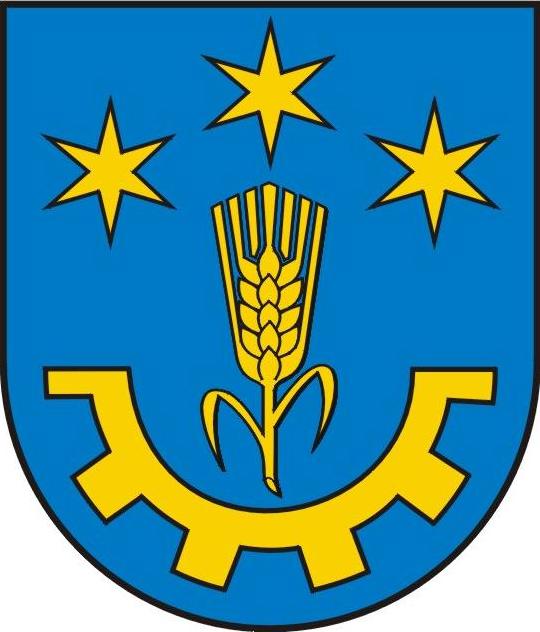 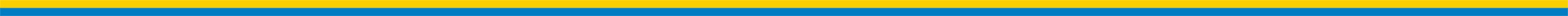 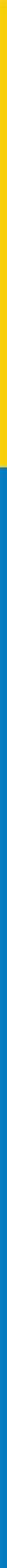 Och-I.6220.5.2022                                                                         Gorzyce, 23 sierpnia  2022 r.Decyzjao środowiskowych uwarunkowaniachDziałając na podstawie:art.71 ust.1, art. 75 ust.1 pkt 4, art. 84 ustawy z dnia 3 października 2008 r. 
o udostępnieniu informacji o środowisku i jego ochronie, udziale społeczeństwa 
w ochronie środowiska oraz o ocenach oddziaływania na środowisko (Dz. U. z 2021, poz.2373 z późn.zm.), § 3 ust.1 pkt 54 lit. b rozporządzenia Rady Ministrów Rady Ministrów z dnia 10 września 2019 r. w sprawie przedsięwzięć mogących znacząco oddziaływać na środowisko (Dz. U. z 2019 poz. 1839), art. 104 ustawy z dnia 14 czerwca 1960 r. Kodeks postępowania administracyjnego 
(Dz. U. z 2021 r. poz. 735 z późn.zm.),po rozpatrzeniu wniosku Inwestora – Agnieszka Stradomska TRANS-KOP, ul. Chwałki 66, 27-600 Sandomierz,orzekamStwierdzam brak potrzeby przeprowadzenia oceny oddziaływania na środowisko 
dla planowanego przedsięwzięcia pn. „Budowa i montaż zespołu urządzeń
infrastruktury technicznej tj. moduły fotowoltaiczne na konstrukcji wsporczej 
o łącznej mocy do 1 MW, kontenerowa stacja transformatorowa, doziemna instalacja elektryczna nN, urządzenia instalacyjne i sterujące” na działkach nr ew.:2079,2080 
i 2081 w miejscowości Sokolniki.Ustalam środowiskowe uwarunkowania dla planowanego przedsięwzięcia
       pn. „Budowa i montaż zespołu urządzeń infrastruktury technicznej tj. moduły
       fotowoltaiczne na konstrukcji wsporczej o łącznej mocy do 1 MW, kontenerowa
       stacja transformatorowa, doziemna instalacja elektryczna nN, urządzenia
       instalacyjne i sterujące” na działkach nr ew.: 2079,2080 i 2081 w miejscowości 
       Sokolniki.Uwarunkowania –przedsięwzięcia Wycinkę drzew i krzewów należy przeprowadzić poza głównym okresem lęgowym ptaków, przypadającym na termin od 1 marca do 31 sierpnia. W przypadku zaistnienia konieczności wykonania wycinki w ww. okresie, będzie możliwe jej wykonanie jedynie
w przypadku potwierdzenia (w okresie 1-3 dni przed terminem planowanej wycinki),
iż dane drzewo/krzew nie jest wykorzystywane przez ptaki, jako miejsce gniazdowania, jak również, że wykonana czynność nie będzie stanowiła zagrożenia dla innych gniazdujących w sąsiedztwie ptaków. W razie stwierdzenia występowania chronionych gatunków, wycinkę należy wstrzymać do momentu opuszczenia drzew przez te zwierzęta lub do momentu uzyskania stosowanych zezwoleń na odstępstwa od zakazów obowiązujących w stosunku do chronionych gatunków.Drzewa i krzewy nieprzeznaczone do wycinki, występujące w obrębie inwestycji, narażone na uszkodzenia podczas prac budowlanych, należy zabezpieczyć np. poprzez osłonięcie pni drzew, odgrodzenie itp.Zdjęcie wierzchniej warstwy gruntu (humusu) należy wykonać poza głównym okresem lęgowym ptaków, przypadającym na termin od 1 marca do 31 sierpnia. W przypadku konieczności wykonywania ww. prac w okresie lęgowym ptaków, należy je poprzedzić kontrolą przyrodnika pod kątem występowania chronionych gatunków zwierząt w okresie 1-3 dni przed planowanym rozpoczęciem prac budowlanych. W razie stwierdzenia występowania chronionych gatunków, prace ziemne należy wstrzymać do momentu opuszczenia danego terenu przez te zwierzęta (np. do zakończenia lęgów, wyprowadzenia młodych) lub do momentu uzyskania stosownych zezwoleń na odstępstwa od zakazów obowiązujących w stosunku do chronionych gatunków.Znajdujące się na terenie budowy wykopy (w tym liniowe) i inne tego typu obiekty, do których mogą wpadać płazy i inne małe zwierzęta należy zabezpieczyć w taki sposób, aby uniemożliwić im dostanie się do nich (np. poprzez stosowanie szczelnych przykryć, wygrodzeń) lub też stosować rozwiązania umożliwiające samodzielne wydostanie się (np. pochylnie, pozostawianie wypłaszczenia jednej ze ścian). Miejsca takie należy systematycznie kontrolować, a ewentualnie znajdujące się w „pułapkach” płazy i inne zwierzęta niezwłocznie uwalniać i przenosić w odpowiednie danemu gatunkowi siedliska.W przypadku wyboru do zamontowania transformatora olejowego, należy umieścić go
w zamkniętej stacji transformatorowej, a pod nim zamontować szczelną misę, zdolną wychwycić całość wycieku oleju w przypadku ewentualnego rozszczelnienia.Mycie paneli należy wykonywać wodą bez dodatków środków chemicznych.Linie kablowe energetyczne/światłowodowe należy wykonać jako podziemne.Na terenie farmy należy zamontować panele fotowoltaicznie z powłoką antyrefleksyjną.Na terenie farmy nie należy stosować herbicydów, pestycydów i jakichkolwiek innych środków chemicznych ograniczających wzrost roślin. Ogrodzenie instalacji należy wykonać jako siatkowe lub panelowe z pozostawieniem minimum ok. 10 cm wolnej przestrzeni między terenem, a dolną krawędzią ogrodzenia, dzięki czemu pod ogrodzeniem nie będą istniały fizyczne przeszkody uniemożliwiające migrację małym zwierzętom. Dolną krawędź ogrodzenia wykonać w sposób wykluczający kaleczenie się zwierząt stosując na dole ogrodzenia pełny splot 
z zamkniętymi oczkami.Na terenie farmy nie stosować oświetlenia stałego.Prace ziemne w obrębie cieku „Orlisko” (ID: 219892261; działka nr ew. 182002_2.0004.324/1) należy prowadzić z zachowaniem szczególnej ostrożności celem niedopuszczenia do zanieczyszczenia wód.Usytuowanie elementów/obiektów wchodzących w skład przedmiotowej elektrowni fotowoltaicznej, należy rozplanować z uwzględnieniem pozostawienia technicznego pasa ochronnego 5m wzdłuż działki ww. cieku.Ewentualne przypadkowe uszkodzenia gruntu w obrębie ww. cieku, powstałe w wyniku prowadzonych prac, zostaną naprawione na koszt Inwestora, a miejsce/a zostaną przywrócone do stanu wyjściowego.	Przedsięwzięcie polegało będzie na budowie elektrowni fotowoltaicznej o mocy nominalnej do 1 MW wraz z infrastrukturą towarzyszącą, na działkach nr ew. 2079, 2080
i 2081 obręb Sokolniki, gmina Gorzyce. Zgodnie z dokumentacją, powierzchnia działek inwestycyjnych wynosi ok. 1,476 ha, natomiast na potrzeby farmy (panele, stacja transformatorowa) zostanie zajęty teren o wielkości ok. 0,6 ha. W ramach zadania zainstalowane zostaną moduły fotowoltaiczne, inwertery, kontenerowa stacja transformatorowa, linia energetyczna, przyłącz elektroenergetyczny, rozdzielnice, układy pomiarowe. Panele zostaną umieszczone w rzędach, połączone ze sobą za pomocą konstrukcji i montowane będą na elementach wbijanych lub wkręcanych w ziemię. Panele wyposażone będą w warstwy antyrefleksyjne. Wysokość konstrukcji wraz z modułami będzie wynosić do 3 m.Podczas etapu realizacji inwestycji, który będzie obejmował prace budowlano-montażowe, będzie występować emisja hałasu i zanieczyszczeń do powietrza spowodowana pracą maszyn i pojazdów transportujących, wykorzystywanych na placu budowy. Montaż elektrowni odbędzie się w miejscu jej lokalizacji z użyciem gotowych elementów. Prace ziemne będą związane z wbijaniem/wkręcaniem elementów konstrukcji, wykonaniem ogrodzenia oraz infrastruktury towarzyszącej. Emisja hałasu będzie miała charakter krótkotrwały i odwracalny. Źródłem hałasu na etapie eksploatacji instalacji będzie praca urządzeń elektrycznych umieszczonych wewnątrz kontenerowej stacji oraz czynności wykonywane w ramach prac serwisowych. Urządzenia elektryczne będą pracowały wyłącznie w porze dziennej, gdy występuje promieniowanie słoneczne.Najbliższe budynki mieszkalne zlokalizowane są w kierunku północnym od terenu farmy, w odległości ponad 500 m. Ze względu na tak odległe usytuowanie zabudowy mieszkaniowej przedsięwzięcie nie będzie powodować przekroczeń wartości dopuszczalnych poziomów hałasu dla pory dnia i nocy, w okresie realizacji i eksploatacji farmy spełniając tym samym wymagania rozporządzenia Ministra Środowiska z dnia 14 czerwca 2007 r. w sprawie dopuszczalnych poziomów hałasu w środowisku (Dz. U. z 2014 r., poz. 112).Farma fotowoltaiczna podczas eksploatacji nie będzie wykorzystywać surowców
i materiałów, nie będzie generować ścieków technologicznych. Planowana instalacja będzie wykorzystywać energię promieniowania słonecznego oraz niewielkie ilości energii elektrycznej na potrzeby własne. Ewentualne oddziaływanie na jakość powietrza będzie związane z ruchem pojazdów wykorzystywanych przy montażu paneli, wykonywanymi pracami ziemnymi oraz podczas prac serwisowych pracującej farmy.Realizacja i eksploatacja przedsięwzięcia skutkować będzie wytwarzaniem odpadów, przy których gospodarowaniu przestrzegane będą ogólne zasady wynikające z ustawy z dnia 14 grudnia 2012 r. o odpadach (Dz. U. 2022 r., poz. 699), a w szczególności: wytworzone odpady będą magazynowane w wyznaczonych, oznakowanych miejscach i sukcesywnie przekazywane do odzysku bądź unieszkodliwiania. Uszkodzone w trakcie eksploatacji farmy panele, będą przekazywane do naprawy bądź utylizacji podmiotom posiadającym stosowne uprawnienia w tym zakresie.Zgodnie z rozporządzeniem Rady Ministrów z dnia 18 października 2016 r. w sprawie Planu gospodarowania wodami na obszarze dorzecza Wisły (Dz. U. z 2016 r., póz. 1911 
z późn. zm.), teren przedsięwzięcia zlokalizowany jest w obrębie jednolitej części wód powierzchniowych (JCWP) „Sokolniki" o kodzie: PLRW2000172198929, typ 17 (potok nizinny piaszczysty), będącej niemonitorowaną, naturalną częścią wód, w złym stanie 
i zagrożoną ryzykiem nieosiągnięcia celu środowiskowego, którym jest dobry stan ekologiczny oraz dobry stan chemiczny. Zlewnia ww. JCWP została zaliczona do obszarów chronionych wyznaczonych do ochrony przedmiotów ochrony zależnych od wód, tj.:  OSO Puszcza Sandomierska PLB180005.Teren przedsięwzięcia leży poza granicami ww. obszaru chronionego oraz poza granicami innych obszarów podlegających  ochronie, ustanowionych na podstawie ustawy 
z dnia 16 kwietnia 2004r. o ochronie przyrody (Dz. U. z 2022 r., poz..916) Wobec powyższego omawiane zadanie nie będzie miało wpływu na przedmioty ochrony zależne od wód wyznaczone dla tych obszarów.Teren przedsięwzięcia zlokalizowany jest w obrębie jednolitej części wód podziemnych (JCWPd) o kodzie: PLGW2000135, będącej monitorowaną częścią wód, 
w dobrym stanie oraz zagrożoną ryzykiem nieosiągnięcia celu środowiskowego, którym jest zachowanie dobrego stanu  ilościowego i chemicznego. Obszar objęty inwestycją znajduje się poza, poza ujęciami wód i wyznaczonymi dla nich strefami ochronnymi, poza obszarami zalewowymi, w granicach Głównego Zbiornika Wód Podziemnych Nr 425 „Dębica -Stalowa Wola - Rzeszów".W trakcie prac budowlanych oraz konserwacyjnych, woda dla pracowników będzie dowożona i przechowywana w szczelnych pojemnikach. W trakcie prac montażowych przewidziane jest ustawienie przenośnych toalet opróżnianych przez uprawniony podmiot. Zaplecze budowy zostanie zorganizowane w sposób zapewniający oszczędne korzystanie 
z terenu i minimalne przekształcenie jego powierzchni. Teren inwestycji zostanie zabezpieczony przed przedostaniem się zanieczyszczeń do gruntu i wód deszczowych poprzez  wyposażenie go w odpowiednie sorbenty. Prace budowlane prowadzone będą 
z użyciem sprawnych technicznie maszyn. Prace związane z wymianą olejów 
w użytkowanym sprzęcie oraz tankowanie pojazdów odbywać się będzie poza terenem inwestycji. Przedsięwzięcie nie będzie generować ścieków przemysłowych. Prace ziemne będą prowadzone w sposób zabezpieczający je przed napływem wód opadowych. Wody opadowo – roztopowe powstające na terenie przedmiotowego przedsięwzięcia będą odprowadzane samoistnie do ziemi poprzez infiltrację w obrębie działek  inwestycyjnych.Mając na uwadze rodzaj i skalę przedmiotowego przedsięwzięcia oraz jego lokalizację i zasięg oddziaływania, a także wymienione wyżej działania minimalizujące wpływ tego zadania inwestycyjnego na środowisko uznano, że zamierzenie nie spowoduje znacząco negatywnych oddziaływań na środowisko gruntowo-wodne. Jednocześnie, przedsięwzięcie nie będzie wpływać negatywnie na możliwość osiągnięcia celów środowiskowych, wyznaczonych dla jednolitych części wód oraz dla obszarów chronionych, o których mowa w art. 4 ust. l lit. c Dyrektywy 2000/60/WE Parlamentu Europejskiego i Rady z dnia 23 października 2000 r. ustanawiającej ramy wspólnotowego działania w dziedzinie polityki wodnej.Elektrownia słoneczna będzie bezobsługowa, w związku z czym przedsięwzięcie nie będzie obejmować budowy zaplecza socjalnego. Planowany do zastosowania transformator będzie suchy lub olejowy. W przypadku zastosowania transformatora olejowego zostanie on zaopatrzony w misę olejową, zabezpieczającą teren przed ewentualnym wyciekiem oleju. Czyszczenie paneli odbywać się będzie przy użyciu wody, bez środków chemicznych. Woda do tego celu będzie dostarczana na teren instalacji w zbiorniku lub dowożona beczkowozem.	Uwzględniając zakres planowanego przedsięwzięcia, jak również rodzaj oraz ilość planowanych do montażu urządzeń, uznano że emisja wytwarzanego promieniowania elektromagnetycznego nie będzie źródłem przekroczeń wartości dopuszczalnych określonych w rozporządzeniu Ministra Środowiska z dnia 30 października 2003 r. w sprawie dopuszczalnych poziomów pól elektromagnetycznych w środowisku oraz sposobu sprawdzania dotrzymywania ich poziomów (Dz. U. z 2003 r., Nr 192, poz. 1883).	Przez wzgląd na charakter przedsięwzięcia i zasięg oddziaływania oraz znaczną odległość od granic państwa, przedsięwzięcie nie będzie generowało oddziaływań o charakterze transgranicznym.Farma fotowoltaiczna będzie wpływała na pogorszenie walorów krajobrazowych terenu inwestycyjnego i jego otoczenia, poprzez wprowadzenie elementów antropogenicznych dotąd rzadko spotykanych (panele fotowoltaiczne) w krajobraz rolniczy (dominujący wokół przedsięwzięcia) jednakże, efekt ten będzie niewielki ze względu na projektowaną wysokość konstrukcji montażowej paneli do 3,0 m oraz planowaną do zastosowania kolorystykę montowanych w ramach inwestycji obiektów (odcienie szarości, zieleni, brązu itp.).Przedsięwzięcie planowane jest do zrealizowania poza granicami powierzchniowych form ochrony przyrody, o których mowa w art. 6 ust. 1 ustawy z dnia 16 kwietnia 2004 r.
o ochronie przyrody (Dz. U. z 2022 r., poz. 916). Najbliżej położonymi obszarami sieci Natura 2000 są: obszar specjalnej ochrony ptaków Puszcza Sandomierska PLB180005, w odległości ok. 2,2 km i obszar mający znaczenie dla Wspólnoty Enklawy Puszczy Sandomierskiej PLH180055, oddalony o ok. 4,1 km. Teren inwestycyjny zlokalizowany jest w całości w granicach głównego korytarza ekologicznego - Korytarza Południowego (GKPd-7A – Puszcza Sandomierska – Lasy Janowskie), wyznaczonego w Projekcie korytarzy ekologicznych łączących Europejską Sieć Natura 2000 w Polsce (Jędrzejewski W., Nowak S., Stachura K., Skierczyński M., Mysłajek R. W., Niedziałkowski K., Jędrzejewska B., Wójcik J. M., Zalewska H., Pilot M. 2005; zaktualizowanym w latach 2010 – 2012 przez Instytut Biologii Ssaków PAN w Białowieży), celem zapewnienia łączności ekologicznej, zarówno w skali całego kraju jak i w skali europejskiej.Teren elektrowni posiadał będzie ogrodzenie umożliwiające migrację drobnej fauny.
Ze względu na skalę przedsięwzięcia oraz usytuowanie działek inwestycyjnych na skraju
ww. Korytarza Południowego (GKPd-7A – Puszcza Sandomierska – Lasy Janowskie)
nie przewiduje się znaczącego wpływu na jego funkcjonalność bądź zaburzenie drożności.Miejsce inwestycyjne zlokalizowane jest w terenie płaskim, otwartym, stanowiącym mozaikę gruntów użytkowanych rolniczo, nieużytków i niewielkich zadrzewień oraz terenów eksploatacji kruszywa. W sąsiedztwie planowanej instalacji znajduje się czynna kopalnia piasku. Działki przeznaczone pod lokalizację farmy, zgodnie z ewidencją gruntów, stanowią grunty orne (RV, RVI) i łąki trwałe (ŁIV). Teren ten nie jest obecnie użytkowany rolniczo, pokryty jest roślinnością trawiastą i częściowo drzewami i krzewami w wieku do ok. 15-20 lat (sosna zwyczajna, brzoza, jesion, lipa). Na tym terenie nie występują zbiorniki wodne, natomiast wzdłuż jego wschodniej granicy płynie ciek Orlisko.Ze względu na ochronę środowiska przyrodniczego na etapie budowy i eksploatacji farmy, w Karcie informacyjnej przedsięwzięcia zaproponowano rozwiązania minimalizujące, na podstawie których określono warunki realizacji i funkcjonowania instalacji, odnoszące się m.in. do: uzależnienia terminu przeprowadzenia ewentualnej wycinki drzew i krzewów oraz zdjęcia humusu, od okresu lęgowego ptaków, sposobu zabezpieczenia na etapie budowy drzew nieprzeznaczonych do wycinki, zabezpieczania i monitorowania wykopów budowlanych pod kątem możliwości uwięzienia w nich drobnych zwierząt, niestosowania na terenie instalacji środków ograniczających wzrost roślin itp. Ponadto, panele zostaną pokryte warstwą antyrefleksyjną, a zastosowanie powierzchni o niskim współczynniku odbicia będzie zapobiegać niepożądanemu efektowi odbicia światła od paneli (brak efektu oślepienia ptaków przelatujących nad farmą) oraz efektowi imitacji lustra wody. Mając na uwadze rodzaj, skalę oraz usytuowanie przedsięwzięcia uznano, iż nie będzie ono w sposób znaczący oddziaływać na zasoby, twory i składniki przyrody, o których mowa w art. 2 ust. 1 ww. ustawy o ochronie przyrody, w tym na przedmioty i cele ochrony
ww. obszarów Natura 2000, na ich integralność i spójność sieci Natura 2000. Planowane przedsięwzięcie nie wymaga zatem przeprowadzenia oceny oddziaływania na środowisko, a tym samym oceny oddziaływania na obszary Natura 2000, wymaganej art. 6.3 Dyrektywy Rady 92/43/EWG z dnia 21 maja 1992 r. w sprawie ochrony siedlisk przyrodniczych oraz dzikiej fauny i flory.Jednocześnie informuję, że decyzja o środowiskowych uwarunkowaniach nie zezwala na przeprowadzenie czynności zakazanych w stosunku do gatunków chronionych, decyzje
te wydawane są w odrębnych postępowaniach i mają inny charakter, dlatego też
w przypadku, gdy realizacja przedsięwzięcia będzie wiązać się z łamaniem zakazów obowiązujących w stosunku do gatunków roślin, zwierząt i grzybów objętych ochroną gatunkową, konieczne będzie uzyskanie stosownych zezwoleń, o których mowa w art. 56 ww. ustawy o ochronie przyrody.Charakterystyka przedsięwzięcia stanowi załącznik do decyzji.U z a s a d n i e n i eDnia 12 maja 2022r. wpłynął wniosek Gminy Gorzyce o wydanie decyzji 
o środowiskowych uwarunkowaniach dla planowanego przedsięwzięcia pn. „Budowa 
i montaż zespołu urządzeń infrastruktury technicznej tj. moduły fotowoltaiczne na konstrukcji wsporczej o łącznej mocy do 1 MW, kontenerowa stacja transformatorowa, doziemna instalacja elektryczna nN, urządzenia instalacyjne i sterujące” na działkach nr ew.:2079,2080 
i 2081 w miejscowości Sokolniki.Do wniosku Inwestor dołączył dokumenty określone w art. 74 ustawy z dnia 
3 października 2008 r. o udostępnianiu informacji o środowisku i jego ochronie, udziale społeczeństwa w ochronie środowiska oraz o ocenach oddziaływania na środowisko tj.: Kartę informacyjną przedsięwzięcia, kopię mapy ewidencyjnej z zaznaczonym terenem realizacji inwestycji oraz obszarem na który będzie oddziaływać przedsięwzięcie, mapę w skali zapewniającej czytelność przedstawionych danych, zaświadczenie o braku planu zagospodarowania przestrzennego dla działki objętej wnioskiem.Z uwagi na charakter wnioskowanego zamierzenia uznano, że należy je zaliczyć 
do przedsięwzięć wymienionych w § 3 ust. 1 pkt 54 lit. b rozporządzenia Rady Ministrów 
z dnia 10 września 2019 r. w sprawie przedsięwzięć mogących znacząco oddziaływać na środowisko (Dz. U. z 2019 r, poz. 1839 z późn.zm.). Zgodnie z art. 59 ust. 1 pkt 2 wyżej wymienionej ustawy, przedsięwzięcie zaliczono do przedsięwzięć mogących potencjalnie znacząco oddziaływać na środowisko, których realizacja zgodnie z art. 71 ust. 2 pkt 2 wyżej wymienionej ustawy wymaga uzyskania decyzji o środowiskowych uwarunkowaniach.Mając na uwadze powyższe, działając na podstawie art.64 ust.1 pkt 1, pkt 2 i pkt 4 wyżej cytowanej ustawy Wójt Gminy pismem znak: Och-I.6220.5.2022 z dnia 16 maja 2022 r. wystąpił do Regionalnego Dyrektora Ochrony Środowiska w Rzeszowie, Zarządu Zlewni 
w Stalowej Woli oraz Państwowego Powiatowego Inspektora Sanitarnego w Tarnobrzegu 
o wydanie opinii co do potrzeby przeprowadzenia oceny oddziaływania na środowisko dla planowanego przedsięwzięcia pn. „Budowa i montaż zespołu urządzeń infrastruktury technicznej tj. moduły fotowoltaiczne na konstrukcji wsporczej o łącznej mocy do 1 MW, kontenerowa stacja transformatorowa, doziemna instalacja elektryczna nN, urządzenia
instalacyjne i sterujące” na działkach nr ew.: 2079,2080 i 2081 w miejscowości 
Sokolniki.Państwowy Powiatowy Inspektor Sanitarny w Tarnobrzegu w dniu 1 czerwca 2022r. wydał opinię znak: PSNZ.465.12.2022r. stwierdzającą, że ww. przedsięwzięcie w zakresie wymagań higienicznych i zdrowotnych nie wymaga potrzeby przeprowadzenia oceny oddziaływania na środowisko i konieczności sporządzenia raportu o oddziaływaniu na środowisko, a w piśmie znak: PSNZ.465.12.2022 z dnia 15 lipca 2022r. podtrzymał stanowisko wyrażone w opinii z dnia 1 czerwca 2022r.Regionalny Dyrektor Ochrony Środowiska w Rzeszowie w piśmie znak: WOOŚ.4220.22.11.2022.AD.5 z dnia 14 czerwca 2022r. wezwał Inwestora do uzupełnienia Karty informacyjnej przedsięwzięcia. Po przedłożeniu przez Inwestora wymaganych uzupełnień Regionalny Dyrektor Ochrony Środowiska w dniu  14 lipca 2022r. wyraził opinię znak: WOOŚ.4220.22.11.2022.AD.9, w której stwierdził, że dla przedmiotowego przedsięwzięcia nie istnieje konieczność przeprowadzenia oceny oddziaływania na środowisko po spełnieniu warunków zawartych w treści opinii. Również Dyrektor Zarządu Zlewni w Stalowej Woli w dniu 31 maja 2022r.( data wpływu do tutejszego urzędu 04.08.2022r.)  wydał opinię znak: RZ.RZŚ.4.435.170.2022.MZ, w której stwierdził brak konieczności przeprowadzenia oceny oddziaływania przedsięwzięcia na środowisko po spełnieniu warunków wskazanych w opinii, a pismem znak: RZ.ZZŚ.4.219.2022.MZ  z dnia 14 lipca 2022r.( data wpływu do tutejszego urzędu 04.08.2022r.) podtrzymał stanowisko wyrażone  w ww. opinii.  Warunki określone  
w opiniach  Regionalnego Dyrektora Ochrony Środowiska w Rzeszowie  i Dyrektora Zarządu Zlewni w Stalowej Woli zostały zawarte w treści decyzji.Mając na uwadze powyższe po dokonaniu analizy Karty informacyjnej przedsięwzięcia oraz uwzględnieniu uwarunkowań określonych w art. 63 ust. 1 ustawy o udostępnianiu informacji o środowisku i jego ochronie, udziale społeczeństwa w ochronie środowiska oraz 
o ocenach oddziaływania na środowisko, na podstawie których dokonano analizy przewidywanych oddziaływań przedsięwzięcia na poszczególne elementy środowiska, będące w zasięgu jego oddziaływania oraz opinii Regionalnego Dyrektora Ochrony Środowiska 
w Rzeszowie, Dyrektora Zarządu Zlewni w Stalowej Woli i Państwowego Powiatowego Inspektora Sanitarnego w  Tarnobrzegu stwierdzono brak potrzeby przeprowadzenia oceny oddziaływania na środowisko i sporządzenia raportu o oddziaływaniu na środowisko. Informacja o wniosku została zamieszczona w publicznie dostępnym wykazie danych 
o dokumentach zawierających informacje o środowisku i jego ochronie na karcie nr 12/22. Zapewniono udział stron w postępowaniu, w tym działając na podstawie art. 10  ustawy 
z dnia 14 czerwca 1960 r. Kodeks postępowania administracyjnego (Dz. U. z 2021 r. poz.735 
z późn.zm.) obwieszczeniem z dnia 1 sierpnia 2022r. zawiadomiono strony postępowania 
o możliwości wglądu do zebranych akt sprawy i wypowiedzenia się co do zebranych dowodów i materiałów oraz zgłoszenia żądań przed wydaniem decyzji. Strony postępowania w wyznaczonym terminie nie wniosły uwag do akt sprawy 
i prowadzonego postępowania.Mając powyższe na uwadze, działając na podstawie art.84 ust.1 i ust.2 ustawy 
z dnia 3 października 2008 r. o udostępnianiu informacji o środowisku i jego ochronie, udziale społeczeństwa w ochronie środowiska oraz o ocenach oddziaływania na środowisko orzeczono jak w sentencji.PouczenieOd niniejszej decyzji służy odwołanie do Samorządowego Kolegium Odwoławczego w Tarnobrzegu za pośrednictwem Wójta Gminy w Gorzycach w terminie 14 dni od daty jej doręczenia.Decyzję o środowiskowych uwarunkowaniach dołącza się do wniosku o wydanie decyzji 
o których mowa w art.72 ust.1 oraz zgłoszenia, o którym mowa w ust.1a ustawy z dnia 3 października 2008r. o udostępnieniu informacji o środowisku i jego ochronie, udziale społeczeństwa w ochronie środowiska oraz o ocenach oddziaływania na środowisko(Dz. U. z 2021, poz. 247 z późn.zm.). Złożenie wniosku lub dokonanie zgłoszenia następuje 
w terminie 6 lat od dnia, w którym decyzja o środowiskowych uwarunkowaniach stała się ostateczna z zastrzeżeniem ust. 4 i 4b.Złożenie wniosku może nastąpić w terminie 10 lat od dnia, w którym decyzja 
o środowiskowych uwarunkowaniach stała się ostateczna, o ile strona, która złożyła wniosek o wydanie decyzji o środowiskowych uwarunkowaniach, lub podmiot, na który została przeniesiona ta decyzja, otrzymali przed upływem terminu, o którym mowa w ust. 3 od organu, który wydał decyzję o środowiskowych uwarunkowaniach, stanowisko, 
że realizacja planowanego przedsięwzięcia przebiega etapowo oraz, że aktualne są warunki realizacji przedsięwzięcia określone w decyzji o środowiskowych uwarunkowaniach lub postanowieniu o którym mowa w art. 90 ust.1, jeżeli było wydane. Zajęcie stanowiska następuje na wniosek uwzględniający informacje na temat stanu środowiska i możliwości realizacji warunków wynikających z decyzji o środowiskowych uwarunkowaniach lub postanowienia, o którym mowa w art. 90 ust. 1, jeżeli było wydane. Wniosek, o którym mowa w zdaniu drugim, składa się do organu nie wcześniej niż po upływie 5 lat od dnia, 
w którym decyzja o środowiskowych uwarunkowaniach stała się ostateczna.                                                                                                                   Wójtmgr Leszek Surdy                      Otrzymują:Agnieszka Stradomska TRANS-KOP, Chwałki 66, 27-600 Sandomierz,Aa.,Pozostałe strony postępowania poprzez obwieszczenie,Dyrektor Zarządu Zlewni w Stalowej Woli, ul. Jagiellońska 17, 37-450 Stalowa WolaRegionalny Dyrektor Ochrony Środowiska w Rzeszowie, al. Józefa Piłsudskiego 38, 35-001 Rzeszów,Państwowy Powiatowy Inspektor Sanitarny w Tarnobrzegu, ul. 1-go Maja 5, 39-400 Tarnobrzeg,Starosta Tarnobrzeski, ul.1 Maja 4, 39-400 Tarnobrzeg.